4.проектСОБРАНИЕ ДЕПУТАТОВ ВЕСЬЕГОНСКОГО РАЙОНАТВЕРСКОЙ ОБЛАСТИРЕШЕНИЕг. Весьегонск.07.2013                                                                                                                                 № Заслушав и обсудив отчет первого заместителя главы администрации района Ермошина А.А. о подготовке  объектов  социальной  сферы  и  жилищно-коммунального  хозяйства  района  к  работе  в  зимний период  2013-2014  годаСобрание депутатов Весьегонского района решило:1. Отчет о подготовке  объектов  социальной  сферы  и  жилищно-коммунального  хозяйства  района  к  работе  в  зимний период  2013-2014  года принять к сведению (прилагается).2.Настоящее решение вступает в силу со дня его подписания.                  Глава района                                                                            А.В. ПашуковО подготовке  объектов  социальной  сферы  и  жилищно-коммунального  хозяйства  района  к  работе  в  зимний период  2013-2014  года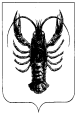 